Работа творческой группы учителей математики и информатикиСумпосадской образовательной волости15 февраля 2013 годаТема:  «Реализация ФГОС на уроках математики».Задачи:методическое сопровождение реализации ФГОС основного общего образования;обеспечение продуктивного взаимодействия учителя и обучающихся с целью формирования ключевых компетентностей;Новые образовательные стандарты как средство развития учащихся Возможности новых образовательных стандартов           В процессе выступления Титова Е. Т., методист, отметила, что особенностью стандарта нового поколения является соединение системного и деятельностного подхода в обучении как методология ФГОС, т. е. ключевой момент новых стандартов – это системно-деятельностный подход. Он направлен на обеспечение развития учащихся посредством личностно значимой деятельности. Основная идея системно-деятельностного  подхода состоит в том, новые знания не даются в готовом виде, дети открывают их. Далее – пути достижения главной методической цели; компоненты образовательного процесса при системно-деятельностном  подходе: мотивационно-целевой, содержательный, операциональный, рефлексивно-оценочный. Структура уроков в рамках системно-деятельностного подхода имеет следующие этапы, которые созвучны с компонентами: мотивационно-целевой, содержательный,  рефлексивно-оценочный. 2.Урок математики в 5 классе. Тема «Масштаб». Анализ урока показал:Ермакович Л.А. - мотивационно-целевой вхождение в пространство учебной деятельности - определение темы и целей самими учащимися, проектирование  будущую учебную деятельность. Кичигина В. М. - содержательный – это разрешения неразрешённых вопросов, самостоятельность в освоении нового материала, самопроверка. Махилёва Н. П. - рефлексивно-оценочный этап – фиксирование нового материала, самооценка, степень достижения целей. Вывод: Чернявская А. Н.  стремилась провести урок на  современном уровне.3. Практическое занятие  «Возможности  интерактивной доски в образовательном процессе, программы  Notebook». Титова О. А. познакомила с программой  Notebook» и провела практическое занятие.4. Рефлексия по семинару.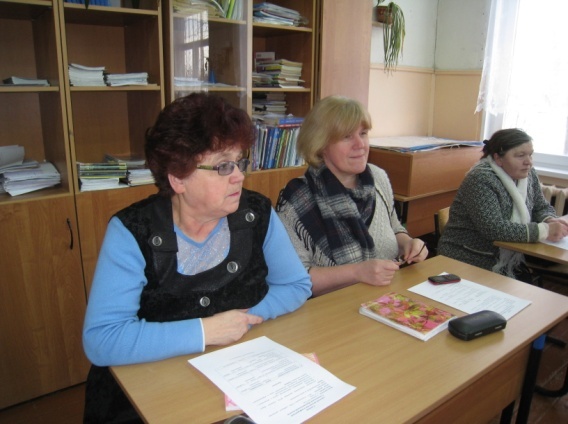 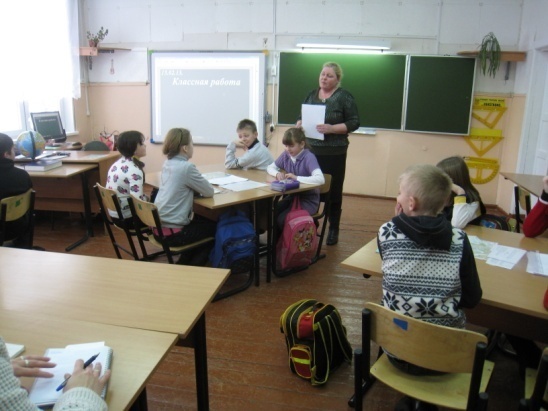 МО учителей математики и информатикиМетодист Титова Е. Т.